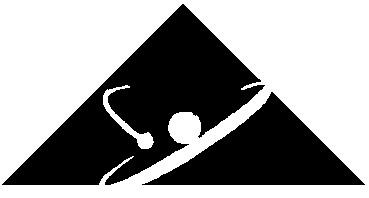 国 家 自 然 科 学 基 金前沿导向重点项目（群）立项建议书国家自然科学基金委员会领域名称与领域简要说明（重点项目不超过300字；重点项目群不超过1000字，各方向逐一说明）二、立项必要性（包括国内外研究现状、发展趋势、困难与挑战、我国的研究基础与优势等，4000字以内）三、拟解决的核心问题（不超过300字）；四、建议人简历、主要学术成果、与建议方向相关的代表性论著 （不超过十篇）五、其他要说明的问题领域代码拟立领域名称：建议人：建议单位：1.领域名称2.领域简要说明